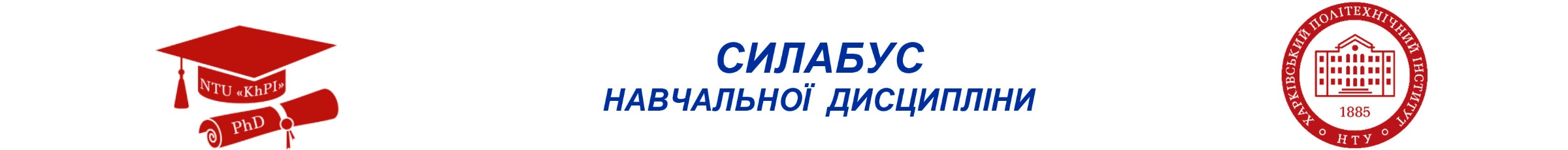 «Технології впливу у професійній комунікації»«Технології впливу у професійній комунікації»«Технології впливу у професійній комунікації»«Технології впливу у професійній комунікації»«Технології впливу у професійній комунікації»«Технології впливу у професійній комунікації»«Технології впливу у професійній комунікації»«Технології впливу у професійній комунікації»«Технології впливу у професійній комунікації»«Технології впливу у професійній комунікації»Шифр  та назва спеціальностіШифр  та назва спеціальностіШифр  та назва спеціальності053 – Психологія053 – ПсихологіяФакультет / ІнститутФакультет / ІнститутННІ соціально-гуманітарних технологійННІ соціально-гуманітарних технологійННІ соціально-гуманітарних технологійНазва освітньо-наукової програмиНазва освітньо-наукової програмиНазва освітньо-наукової програмиПсихологіяПсихологіяКафедраКафедраПедагогіки та психології управління соціальними системами імені акад. І.А. ЗязюнаПедагогіки та психології управління соціальними системами імені акад. І.А. ЗязюнаПедагогіки та психології управління соціальними системами імені акад. І.А. ЗязюнаВИКЛАДАЧВИКЛАДАЧВИКЛАДАЧВИКЛАДАЧВИКЛАДАЧВИКЛАДАЧВИКЛАДАЧВИКЛАДАЧВИКЛАДАЧВИКЛАДАЧ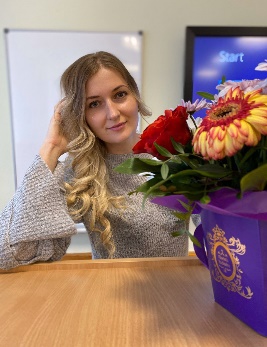 Шаполова Вікторія Валеріївна, Viktoriia.Shapolova@khpi.edu.uaШаполова Вікторія Валеріївна, Viktoriia.Shapolova@khpi.edu.uaШаполова Вікторія Валеріївна, Viktoriia.Shapolova@khpi.edu.uaШаполова Вікторія Валеріївна, Viktoriia.Shapolova@khpi.edu.uaШаполова Вікторія Валеріївна, Viktoriia.Shapolova@khpi.edu.uaШаполова Вікторія Валеріївна, Viktoriia.Shapolova@khpi.edu.uaШаполова Вікторія Валеріївна, Viktoriia.Shapolova@khpi.edu.uaШаполова Вікторія Валеріївна, Viktoriia.Shapolova@khpi.edu.uaКандидат педагогічних наук, доцент, доцент кафедри педагогіки та психології управління соціальними системами імені акад. І.А. Зязюна НТУ «ХПІ». Досвід викладацької діяльності  – 10 років. Автор понад 50 наукових та навчально-методичних праць. Автор тренінгів з розвитку особистості в різних аспектах та з командоутворення. Провідний лектор з дисциплін: «Методи гри в психологічній практиці», «Психологія адиктивної поведінки», «Соціально-психологічний тренінг», «Психологія тимбілдингу» та ін.Кандидат педагогічних наук, доцент, доцент кафедри педагогіки та психології управління соціальними системами імені акад. І.А. Зязюна НТУ «ХПІ». Досвід викладацької діяльності  – 10 років. Автор понад 50 наукових та навчально-методичних праць. Автор тренінгів з розвитку особистості в різних аспектах та з командоутворення. Провідний лектор з дисциплін: «Методи гри в психологічній практиці», «Психологія адиктивної поведінки», «Соціально-психологічний тренінг», «Психологія тимбілдингу» та ін.Кандидат педагогічних наук, доцент, доцент кафедри педагогіки та психології управління соціальними системами імені акад. І.А. Зязюна НТУ «ХПІ». Досвід викладацької діяльності  – 10 років. Автор понад 50 наукових та навчально-методичних праць. Автор тренінгів з розвитку особистості в різних аспектах та з командоутворення. Провідний лектор з дисциплін: «Методи гри в психологічній практиці», «Психологія адиктивної поведінки», «Соціально-психологічний тренінг», «Психологія тимбілдингу» та ін.Кандидат педагогічних наук, доцент, доцент кафедри педагогіки та психології управління соціальними системами імені акад. І.А. Зязюна НТУ «ХПІ». Досвід викладацької діяльності  – 10 років. Автор понад 50 наукових та навчально-методичних праць. Автор тренінгів з розвитку особистості в різних аспектах та з командоутворення. Провідний лектор з дисциплін: «Методи гри в психологічній практиці», «Психологія адиктивної поведінки», «Соціально-психологічний тренінг», «Психологія тимбілдингу» та ін.Кандидат педагогічних наук, доцент, доцент кафедри педагогіки та психології управління соціальними системами імені акад. І.А. Зязюна НТУ «ХПІ». Досвід викладацької діяльності  – 10 років. Автор понад 50 наукових та навчально-методичних праць. Автор тренінгів з розвитку особистості в різних аспектах та з командоутворення. Провідний лектор з дисциплін: «Методи гри в психологічній практиці», «Психологія адиктивної поведінки», «Соціально-психологічний тренінг», «Психологія тимбілдингу» та ін.Кандидат педагогічних наук, доцент, доцент кафедри педагогіки та психології управління соціальними системами імені акад. І.А. Зязюна НТУ «ХПІ». Досвід викладацької діяльності  – 10 років. Автор понад 50 наукових та навчально-методичних праць. Автор тренінгів з розвитку особистості в різних аспектах та з командоутворення. Провідний лектор з дисциплін: «Методи гри в психологічній практиці», «Психологія адиктивної поведінки», «Соціально-психологічний тренінг», «Психологія тимбілдингу» та ін.Кандидат педагогічних наук, доцент, доцент кафедри педагогіки та психології управління соціальними системами імені акад. І.А. Зязюна НТУ «ХПІ». Досвід викладацької діяльності  – 10 років. Автор понад 50 наукових та навчально-методичних праць. Автор тренінгів з розвитку особистості в різних аспектах та з командоутворення. Провідний лектор з дисциплін: «Методи гри в психологічній практиці», «Психологія адиктивної поведінки», «Соціально-психологічний тренінг», «Психологія тимбілдингу» та ін.Кандидат педагогічних наук, доцент, доцент кафедри педагогіки та психології управління соціальними системами імені акад. І.А. Зязюна НТУ «ХПІ». Досвід викладацької діяльності  – 10 років. Автор понад 50 наукових та навчально-методичних праць. Автор тренінгів з розвитку особистості в різних аспектах та з командоутворення. Провідний лектор з дисциплін: «Методи гри в психологічній практиці», «Психологія адиктивної поведінки», «Соціально-психологічний тренінг», «Психологія тимбілдингу» та ін.ЗАГАЛЬНА ІНФОРМАЦІЯ ПРО ДИСЦИПЛІНУЗАГАЛЬНА ІНФОРМАЦІЯ ПРО ДИСЦИПЛІНУЗАГАЛЬНА ІНФОРМАЦІЯ ПРО ДИСЦИПЛІНУЗАГАЛЬНА ІНФОРМАЦІЯ ПРО ДИСЦИПЛІНУЗАГАЛЬНА ІНФОРМАЦІЯ ПРО ДИСЦИПЛІНУЗАГАЛЬНА ІНФОРМАЦІЯ ПРО ДИСЦИПЛІНУЗАГАЛЬНА ІНФОРМАЦІЯ ПРО ДИСЦИПЛІНУЗАГАЛЬНА ІНФОРМАЦІЯ ПРО ДИСЦИПЛІНУЗАГАЛЬНА ІНФОРМАЦІЯ ПРО ДИСЦИПЛІНУЗАГАЛЬНА ІНФОРМАЦІЯ ПРО ДИСЦИПЛІНУАнотаціяАнотаціяДисципліна спрямована на оволодіння теоретичних основ та відпрацювання практичних навичок побудови успішного процесу комунікації у форматі ділового спілкування, переконливо будувати аргументацію та контраргументацію, знати та володіти технологіями впливу в діловій комунікації, прийомами ефективного та успішного спілкування, прийомами протистояння маніпуляціям у діловому спілкуванні. Робиться акцент на аналізі вербальної та невербальної комунікації, розвитку практичних комунікативних вмінь та навичок, які будуть ефективними в різних ситуаціях ділового спілкування (публічний виступ, ділові переговори, наради та презентації, публічна дискусія, диспут, дебати тощо).Дисципліна спрямована на оволодіння теоретичних основ та відпрацювання практичних навичок побудови успішного процесу комунікації у форматі ділового спілкування, переконливо будувати аргументацію та контраргументацію, знати та володіти технологіями впливу в діловій комунікації, прийомами ефективного та успішного спілкування, прийомами протистояння маніпуляціям у діловому спілкуванні. Робиться акцент на аналізі вербальної та невербальної комунікації, розвитку практичних комунікативних вмінь та навичок, які будуть ефективними в різних ситуаціях ділового спілкування (публічний виступ, ділові переговори, наради та презентації, публічна дискусія, диспут, дебати тощо).Дисципліна спрямована на оволодіння теоретичних основ та відпрацювання практичних навичок побудови успішного процесу комунікації у форматі ділового спілкування, переконливо будувати аргументацію та контраргументацію, знати та володіти технологіями впливу в діловій комунікації, прийомами ефективного та успішного спілкування, прийомами протистояння маніпуляціям у діловому спілкуванні. Робиться акцент на аналізі вербальної та невербальної комунікації, розвитку практичних комунікативних вмінь та навичок, які будуть ефективними в різних ситуаціях ділового спілкування (публічний виступ, ділові переговори, наради та презентації, публічна дискусія, диспут, дебати тощо).Дисципліна спрямована на оволодіння теоретичних основ та відпрацювання практичних навичок побудови успішного процесу комунікації у форматі ділового спілкування, переконливо будувати аргументацію та контраргументацію, знати та володіти технологіями впливу в діловій комунікації, прийомами ефективного та успішного спілкування, прийомами протистояння маніпуляціям у діловому спілкуванні. Робиться акцент на аналізі вербальної та невербальної комунікації, розвитку практичних комунікативних вмінь та навичок, які будуть ефективними в різних ситуаціях ділового спілкування (публічний виступ, ділові переговори, наради та презентації, публічна дискусія, диспут, дебати тощо).Дисципліна спрямована на оволодіння теоретичних основ та відпрацювання практичних навичок побудови успішного процесу комунікації у форматі ділового спілкування, переконливо будувати аргументацію та контраргументацію, знати та володіти технологіями впливу в діловій комунікації, прийомами ефективного та успішного спілкування, прийомами протистояння маніпуляціям у діловому спілкуванні. Робиться акцент на аналізі вербальної та невербальної комунікації, розвитку практичних комунікативних вмінь та навичок, які будуть ефективними в різних ситуаціях ділового спілкування (публічний виступ, ділові переговори, наради та презентації, публічна дискусія, диспут, дебати тощо).Дисципліна спрямована на оволодіння теоретичних основ та відпрацювання практичних навичок побудови успішного процесу комунікації у форматі ділового спілкування, переконливо будувати аргументацію та контраргументацію, знати та володіти технологіями впливу в діловій комунікації, прийомами ефективного та успішного спілкування, прийомами протистояння маніпуляціям у діловому спілкуванні. Робиться акцент на аналізі вербальної та невербальної комунікації, розвитку практичних комунікативних вмінь та навичок, які будуть ефективними в різних ситуаціях ділового спілкування (публічний виступ, ділові переговори, наради та презентації, публічна дискусія, диспут, дебати тощо).Дисципліна спрямована на оволодіння теоретичних основ та відпрацювання практичних навичок побудови успішного процесу комунікації у форматі ділового спілкування, переконливо будувати аргументацію та контраргументацію, знати та володіти технологіями впливу в діловій комунікації, прийомами ефективного та успішного спілкування, прийомами протистояння маніпуляціям у діловому спілкуванні. Робиться акцент на аналізі вербальної та невербальної комунікації, розвитку практичних комунікативних вмінь та навичок, які будуть ефективними в різних ситуаціях ділового спілкування (публічний виступ, ділові переговори, наради та презентації, публічна дискусія, диспут, дебати тощо).Дисципліна спрямована на оволодіння теоретичних основ та відпрацювання практичних навичок побудови успішного процесу комунікації у форматі ділового спілкування, переконливо будувати аргументацію та контраргументацію, знати та володіти технологіями впливу в діловій комунікації, прийомами ефективного та успішного спілкування, прийомами протистояння маніпуляціям у діловому спілкуванні. Робиться акцент на аналізі вербальної та невербальної комунікації, розвитку практичних комунікативних вмінь та навичок, які будуть ефективними в різних ситуаціях ділового спілкування (публічний виступ, ділові переговори, наради та презентації, публічна дискусія, диспут, дебати тощо).Мета та ціліМета та ціліВиробити у аспіранта теоретичні уявлення та компетентності щодо успішного, ефективного та комфортного процесу комунікації у форматі ділового спілкування, володіння технологіями впливу у професійній комунікації.Виробити у аспіранта теоретичні уявлення та компетентності щодо успішного, ефективного та комфортного процесу комунікації у форматі ділового спілкування, володіння технологіями впливу у професійній комунікації.Виробити у аспіранта теоретичні уявлення та компетентності щодо успішного, ефективного та комфортного процесу комунікації у форматі ділового спілкування, володіння технологіями впливу у професійній комунікації.Виробити у аспіранта теоретичні уявлення та компетентності щодо успішного, ефективного та комфортного процесу комунікації у форматі ділового спілкування, володіння технологіями впливу у професійній комунікації.Виробити у аспіранта теоретичні уявлення та компетентності щодо успішного, ефективного та комфортного процесу комунікації у форматі ділового спілкування, володіння технологіями впливу у професійній комунікації.Виробити у аспіранта теоретичні уявлення та компетентності щодо успішного, ефективного та комфортного процесу комунікації у форматі ділового спілкування, володіння технологіями впливу у професійній комунікації.Виробити у аспіранта теоретичні уявлення та компетентності щодо успішного, ефективного та комфортного процесу комунікації у форматі ділового спілкування, володіння технологіями впливу у професійній комунікації.Виробити у аспіранта теоретичні уявлення та компетентності щодо успішного, ефективного та комфортного процесу комунікації у форматі ділового спілкування, володіння технологіями впливу у професійній комунікації.ФорматФорматЛекції, практичні заняття, консультації. Підсумковий контроль - залікЛекції, практичні заняття, консультації. Підсумковий контроль - залікЛекції, практичні заняття, консультації. Підсумковий контроль - залікЛекції, практичні заняття, консультації. Підсумковий контроль - залікЛекції, практичні заняття, консультації. Підсумковий контроль - залікЛекції, практичні заняття, консультації. Підсумковий контроль - залікЛекції, практичні заняття, консультації. Підсумковий контроль - залікЛекції, практичні заняття, консультації. Підсумковий контроль - залікРезультати навчанняРезультати навчанняРН5. Здійснювати психологічний супровід професіоналізації особистості фахівця. РН6. Уміти полілогічно взаємодіяти із світовою науковою спільнотою з проблематики дослідження. РН7. Працювати над власним розвитком та вдосконаленням, визначати свої професійні можливості та виявляти прагнення до підвищення професійної кваліфікації та професійної мобільності. РН5. Здійснювати психологічний супровід професіоналізації особистості фахівця. РН6. Уміти полілогічно взаємодіяти із світовою науковою спільнотою з проблематики дослідження. РН7. Працювати над власним розвитком та вдосконаленням, визначати свої професійні можливості та виявляти прагнення до підвищення професійної кваліфікації та професійної мобільності. РН5. Здійснювати психологічний супровід професіоналізації особистості фахівця. РН6. Уміти полілогічно взаємодіяти із світовою науковою спільнотою з проблематики дослідження. РН7. Працювати над власним розвитком та вдосконаленням, визначати свої професійні можливості та виявляти прагнення до підвищення професійної кваліфікації та професійної мобільності. РН5. Здійснювати психологічний супровід професіоналізації особистості фахівця. РН6. Уміти полілогічно взаємодіяти із світовою науковою спільнотою з проблематики дослідження. РН7. Працювати над власним розвитком та вдосконаленням, визначати свої професійні можливості та виявляти прагнення до підвищення професійної кваліфікації та професійної мобільності. РН5. Здійснювати психологічний супровід професіоналізації особистості фахівця. РН6. Уміти полілогічно взаємодіяти із світовою науковою спільнотою з проблематики дослідження. РН7. Працювати над власним розвитком та вдосконаленням, визначати свої професійні можливості та виявляти прагнення до підвищення професійної кваліфікації та професійної мобільності. РН5. Здійснювати психологічний супровід професіоналізації особистості фахівця. РН6. Уміти полілогічно взаємодіяти із світовою науковою спільнотою з проблематики дослідження. РН7. Працювати над власним розвитком та вдосконаленням, визначати свої професійні можливості та виявляти прагнення до підвищення професійної кваліфікації та професійної мобільності. РН5. Здійснювати психологічний супровід професіоналізації особистості фахівця. РН6. Уміти полілогічно взаємодіяти із світовою науковою спільнотою з проблематики дослідження. РН7. Працювати над власним розвитком та вдосконаленням, визначати свої професійні можливості та виявляти прагнення до підвищення професійної кваліфікації та професійної мобільності. РН5. Здійснювати психологічний супровід професіоналізації особистості фахівця. РН6. Уміти полілогічно взаємодіяти із світовою науковою спільнотою з проблематики дослідження. РН7. Працювати над власним розвитком та вдосконаленням, визначати свої професійні можливості та виявляти прагнення до підвищення професійної кваліфікації та професійної мобільності. ОбсягОбсягЗагальний обсяг дисципліни 120 год.: лекції – 20 год., практичні заняття – 20 год., самостійна робота – 80 год.Загальний обсяг дисципліни 120 год.: лекції – 20 год., практичні заняття – 20 год., самостійна робота – 80 год.Загальний обсяг дисципліни 120 год.: лекції – 20 год., практичні заняття – 20 год., самостійна робота – 80 год.Загальний обсяг дисципліни 120 год.: лекції – 20 год., практичні заняття – 20 год., самостійна робота – 80 год.Загальний обсяг дисципліни 120 год.: лекції – 20 год., практичні заняття – 20 год., самостійна робота – 80 год.Загальний обсяг дисципліни 120 год.: лекції – 20 год., практичні заняття – 20 год., самостійна робота – 80 год.Загальний обсяг дисципліни 120 год.: лекції – 20 год., практичні заняття – 20 год., самостійна робота – 80 год.Загальний обсяг дисципліни 120 год.: лекції – 20 год., практичні заняття – 20 год., самостійна робота – 80 год.ПререквізитиПререквізити«Сучасні технології самовдосконалення та кар’єрного успіху», «Психологія розвитку людини»«Сучасні технології самовдосконалення та кар’єрного успіху», «Психологія розвитку людини»«Сучасні технології самовдосконалення та кар’єрного успіху», «Психологія розвитку людини»«Сучасні технології самовдосконалення та кар’єрного успіху», «Психологія розвитку людини»«Сучасні технології самовдосконалення та кар’єрного успіху», «Психологія розвитку людини»«Сучасні технології самовдосконалення та кар’єрного успіху», «Психологія розвитку людини»«Сучасні технології самовдосконалення та кар’єрного успіху», «Психологія розвитку людини»«Сучасні технології самовдосконалення та кар’єрного успіху», «Психологія розвитку людини»Вимоги викладачаВимоги викладачаАспірант зобов'язаний відвідувати всі заняття згідно розкладу, не спізнюватися. Дотримуватися етики поведінки. Працювати з навчальної та додатковою літературою, з літературою на електронних носіях і в Інтернеті. При пропуску лекційних занять проводиться усна співбесіда за темою. З метою оволодіння необхідною якістю освіти з дисципліни потрібно відвідуваність і регулярна підготовленість до занять. Без особистої присутності аспіранта підсумковий контроль не проводиться.Аспірант зобов'язаний відвідувати всі заняття згідно розкладу, не спізнюватися. Дотримуватися етики поведінки. Працювати з навчальної та додатковою літературою, з літературою на електронних носіях і в Інтернеті. При пропуску лекційних занять проводиться усна співбесіда за темою. З метою оволодіння необхідною якістю освіти з дисципліни потрібно відвідуваність і регулярна підготовленість до занять. Без особистої присутності аспіранта підсумковий контроль не проводиться.Аспірант зобов'язаний відвідувати всі заняття згідно розкладу, не спізнюватися. Дотримуватися етики поведінки. Працювати з навчальної та додатковою літературою, з літературою на електронних носіях і в Інтернеті. При пропуску лекційних занять проводиться усна співбесіда за темою. З метою оволодіння необхідною якістю освіти з дисципліни потрібно відвідуваність і регулярна підготовленість до занять. Без особистої присутності аспіранта підсумковий контроль не проводиться.Аспірант зобов'язаний відвідувати всі заняття згідно розкладу, не спізнюватися. Дотримуватися етики поведінки. Працювати з навчальної та додатковою літературою, з літературою на електронних носіях і в Інтернеті. При пропуску лекційних занять проводиться усна співбесіда за темою. З метою оволодіння необхідною якістю освіти з дисципліни потрібно відвідуваність і регулярна підготовленість до занять. Без особистої присутності аспіранта підсумковий контроль не проводиться.Аспірант зобов'язаний відвідувати всі заняття згідно розкладу, не спізнюватися. Дотримуватися етики поведінки. Працювати з навчальної та додатковою літературою, з літературою на електронних носіях і в Інтернеті. При пропуску лекційних занять проводиться усна співбесіда за темою. З метою оволодіння необхідною якістю освіти з дисципліни потрібно відвідуваність і регулярна підготовленість до занять. Без особистої присутності аспіранта підсумковий контроль не проводиться.Аспірант зобов'язаний відвідувати всі заняття згідно розкладу, не спізнюватися. Дотримуватися етики поведінки. Працювати з навчальної та додатковою літературою, з літературою на електронних носіях і в Інтернеті. При пропуску лекційних занять проводиться усна співбесіда за темою. З метою оволодіння необхідною якістю освіти з дисципліни потрібно відвідуваність і регулярна підготовленість до занять. Без особистої присутності аспіранта підсумковий контроль не проводиться.Аспірант зобов'язаний відвідувати всі заняття згідно розкладу, не спізнюватися. Дотримуватися етики поведінки. Працювати з навчальної та додатковою літературою, з літературою на електронних носіях і в Інтернеті. При пропуску лекційних занять проводиться усна співбесіда за темою. З метою оволодіння необхідною якістю освіти з дисципліни потрібно відвідуваність і регулярна підготовленість до занять. Без особистої присутності аспіранта підсумковий контроль не проводиться.Аспірант зобов'язаний відвідувати всі заняття згідно розкладу, не спізнюватися. Дотримуватися етики поведінки. Працювати з навчальної та додатковою літературою, з літературою на електронних носіях і в Інтернеті. При пропуску лекційних занять проводиться усна співбесіда за темою. З метою оволодіння необхідною якістю освіти з дисципліни потрібно відвідуваність і регулярна підготовленість до занять. Без особистої присутності аспіранта підсумковий контроль не проводиться.СТРУКТУРА  ДИСЦИПЛІНИСТРУКТУРА  ДИСЦИПЛІНИСТРУКТУРА  ДИСЦИПЛІНИСТРУКТУРА  ДИСЦИПЛІНИСТРУКТУРА  ДИСЦИПЛІНИСТРУКТУРА  ДИСЦИПЛІНИСТРУКТУРА  ДИСЦИПЛІНИСТРУКТУРА  ДИСЦИПЛІНИСТРУКТУРА  ДИСЦИПЛІНИСТРУКТУРА  ДИСЦИПЛІНИЛекція 1Поняття про ділову, партнерську комунікаціюПоняття про ділову, партнерську комунікаціюПоняття про ділову, партнерську комунікаціюПрактичне заняття 1Практичне заняття 1Різновиди ділової комунікації : публічні виступи, ділові наради, переговори, презентації тощо);Різновиди ділової комунікації : публічні виступи, ділові наради, переговори, презентації тощо);Самостійна роботаФункційні особливості та структура Мілтон-моделі. Лекція 2Ефективна комунікація як наука про мовний вплив та маніпулювання Ефективна комунікація як наука про мовний вплив та маніпулювання Ефективна комунікація як наука про мовний вплив та маніпулювання Практичне заняття 2Практичне заняття 2Правила та помилки в діловій комунікаціїПравила та помилки в діловій комунікаціїСамостійна роботаПоняття про гіпнозЛекція 3Невербальні та вербальні канали професійної комунікаціїНевербальні та вербальні канали професійної комунікаціїНевербальні та вербальні канали професійної комунікаціїПрактичне заняття 3Практичне заняття 3Ділова бесіда: фази, цілі, драми спілкування, методиДілова бесіда: фази, цілі, драми спілкування, методиСамостійна роботаОсновні поняття сугестивної лінгвістики. Постулати сугестивної лінвістики.Лекція 4Ефективне слухання в професійній комунікаціїЕфективне слухання в професійній комунікаціїЕфективне слухання в професійній комунікаціїПрактичне заняття 4Практичне заняття 4Технології підготовки аргументативних текстів.Технології підготовки аргументативних текстів.Самостійна роботаПоняття про сугестивний текст. Поняття про патогенний текст.Лекція 5Технології та прийоми впливу на аудиторію та співрозмовника в професійній комунікаціїТехнології та прийоми впливу на аудиторію та співрозмовника в професійній комунікаціїТехнології та прийоми впливу на аудиторію та співрозмовника в професійній комунікаціїПрактичне заняття 5Практичне заняття 5Природа й особливості комунікативного і мовленнєвого впливу, його структура та складники; нейрофізіологічні, психологічні та лінгвістичні основи. Метапрограми.Природа й особливості комунікативного і мовленнєвого впливу, його структура та складники; нейрофізіологічні, психологічні та лінгвістичні основи. Метапрограми.Самостійна роботаЛінгвістичні рівні впливу. Екстралінгвальні фактори впливу. Сугестогенні дискурсиЛекція 6Технології та прийоми протистояння маніпулятивним технікам у діловій комунікаціїТехнології та прийоми протистояння маніпулятивним технікам у діловій комунікаціїТехнології та прийоми протистояння маніпулятивним технікам у діловій комунікаціїПрактичне заняття 6Практичне заняття 6Прийоми вливу та протистояння маніпулятивним технікам у діловій комунікації: практикаПрийоми вливу та протистояння маніпулятивним технікам у діловій комунікації: практикаСамостійна роботаКомунікація як інструмент побудови репутаціїЛІТЕРАТУРА  ТА  НАВЧАЛЬНІ  МАТЕРІАЛИЛІТЕРАТУРА  ТА  НАВЧАЛЬНІ  МАТЕРІАЛИЛІТЕРАТУРА  ТА  НАВЧАЛЬНІ  МАТЕРІАЛИЛІТЕРАТУРА  ТА  НАВЧАЛЬНІ  МАТЕРІАЛИЛІТЕРАТУРА  ТА  НАВЧАЛЬНІ  МАТЕРІАЛИЛІТЕРАТУРА  ТА  НАВЧАЛЬНІ  МАТЕРІАЛИЛІТЕРАТУРА  ТА  НАВЧАЛЬНІ  МАТЕРІАЛИЛІТЕРАТУРА  ТА  НАВЧАЛЬНІ  МАТЕРІАЛИЛІТЕРАТУРА  ТА  НАВЧАЛЬНІ  МАТЕРІАЛИОсновна1. Акульшин О.В., Заруба О.Г., Компанцева Л.Ф., Кудінов С.С., Слухай Н.В. Гібридна війна: технології сугестії та контрсугестії: монографія. К., 2018.2. Дружинець М.Л. Українське усне мовлення: психо- та соціофонетичний аспекти. Одеса, 2019.3. Зернецька О., Зернецький П. PR – маніпуляційний вплив. Комунікативна теорія і практика. [Електронний ресурс] . Режим доступу: http://www.politik.org.ua4. Піз А., Піз Б. Мова рухів тіла. / А. Піз, Б. Піз // К: КМ-БУКС, 2021, 416 с..5. Роберт Чалдини. Психологія впливу./ Роберт Чалдини // К.: Книжковий клуб «Сімейного дозвілля», 2017, 352 с.1. Акульшин О.В., Заруба О.Г., Компанцева Л.Ф., Кудінов С.С., Слухай Н.В. Гібридна війна: технології сугестії та контрсугестії: монографія. К., 2018.2. Дружинець М.Л. Українське усне мовлення: психо- та соціофонетичний аспекти. Одеса, 2019.3. Зернецька О., Зернецький П. PR – маніпуляційний вплив. Комунікативна теорія і практика. [Електронний ресурс] . Режим доступу: http://www.politik.org.ua4. Піз А., Піз Б. Мова рухів тіла. / А. Піз, Б. Піз // К: КМ-БУКС, 2021, 416 с..5. Роберт Чалдини. Психологія впливу./ Роберт Чалдини // К.: Книжковий клуб «Сімейного дозвілля», 2017, 352 с.1. Акульшин О.В., Заруба О.Г., Компанцева Л.Ф., Кудінов С.С., Слухай Н.В. Гібридна війна: технології сугестії та контрсугестії: монографія. К., 2018.2. Дружинець М.Л. Українське усне мовлення: психо- та соціофонетичний аспекти. Одеса, 2019.3. Зернецька О., Зернецький П. PR – маніпуляційний вплив. Комунікативна теорія і практика. [Електронний ресурс] . Режим доступу: http://www.politik.org.ua4. Піз А., Піз Б. Мова рухів тіла. / А. Піз, Б. Піз // К: КМ-БУКС, 2021, 416 с..5. Роберт Чалдини. Психологія впливу./ Роберт Чалдини // К.: Книжковий клуб «Сімейного дозвілля», 2017, 352 с.1. Акульшин О.В., Заруба О.Г., Компанцева Л.Ф., Кудінов С.С., Слухай Н.В. Гібридна війна: технології сугестії та контрсугестії: монографія. К., 2018.2. Дружинець М.Л. Українське усне мовлення: психо- та соціофонетичний аспекти. Одеса, 2019.3. Зернецька О., Зернецький П. PR – маніпуляційний вплив. Комунікативна теорія і практика. [Електронний ресурс] . Режим доступу: http://www.politik.org.ua4. Піз А., Піз Б. Мова рухів тіла. / А. Піз, Б. Піз // К: КМ-БУКС, 2021, 416 с..5. Роберт Чалдини. Психологія впливу./ Роберт Чалдини // К.: Книжковий клуб «Сімейного дозвілля», 2017, 352 с.1. Акульшин О.В., Заруба О.Г., Компанцева Л.Ф., Кудінов С.С., Слухай Н.В. Гібридна війна: технології сугестії та контрсугестії: монографія. К., 2018.2. Дружинець М.Л. Українське усне мовлення: психо- та соціофонетичний аспекти. Одеса, 2019.3. Зернецька О., Зернецький П. PR – маніпуляційний вплив. Комунікативна теорія і практика. [Електронний ресурс] . Режим доступу: http://www.politik.org.ua4. Піз А., Піз Б. Мова рухів тіла. / А. Піз, Б. Піз // К: КМ-БУКС, 2021, 416 с..5. Роберт Чалдини. Психологія впливу./ Роберт Чалдини // К.: Книжковий клуб «Сімейного дозвілля», 2017, 352 с.1. Акульшин О.В., Заруба О.Г., Компанцева Л.Ф., Кудінов С.С., Слухай Н.В. Гібридна війна: технології сугестії та контрсугестії: монографія. К., 2018.2. Дружинець М.Л. Українське усне мовлення: психо- та соціофонетичний аспекти. Одеса, 2019.3. Зернецька О., Зернецький П. PR – маніпуляційний вплив. Комунікативна теорія і практика. [Електронний ресурс] . Режим доступу: http://www.politik.org.ua4. Піз А., Піз Б. Мова рухів тіла. / А. Піз, Б. Піз // К: КМ-БУКС, 2021, 416 с..5. Роберт Чалдини. Психологія впливу./ Роберт Чалдини // К.: Книжковий клуб «Сімейного дозвілля», 2017, 352 с.1. Charney, T., Greenberg, B.S., 2018. Uses and gratifications of the Internet. In: Lin, C.A., Atkin, D. (Eds.), Communication Technology and Society: Audience Adoption and Uses. Hampton, Cresskill, NJ, pp. 408.2. Flanagin, A., Metzger, M., 2020. Internet use in the contemporary media environment. Human Communication Research 27, 181.3. Robert B. Cialdini Influence: The Psychology of Persuasion. Revised Edition. 2021.4. Allan Pease, Barbara Pease The Definitive Book of Body Language: The Hidden Meaning Behind People's Gestures and Expressions Hardcover.ПЕРЕЛІК  ЗАПИТАНЬ  ДЛЯ  ПІДГОТОВКИ  ДО  ІСПИТУПЕРЕЛІК  ЗАПИТАНЬ  ДЛЯ  ПІДГОТОВКИ  ДО  ІСПИТУПЕРЕЛІК  ЗАПИТАНЬ  ДЛЯ  ПІДГОТОВКИ  ДО  ІСПИТУПЕРЕЛІК  ЗАПИТАНЬ  ДЛЯ  ПІДГОТОВКИ  ДО  ІСПИТУПЕРЕЛІК  ЗАПИТАНЬ  ДЛЯ  ПІДГОТОВКИ  ДО  ІСПИТУПЕРЕЛІК  ЗАПИТАНЬ  ДЛЯ  ПІДГОТОВКИ  ДО  ІСПИТУПЕРЕЛІК  ЗАПИТАНЬ  ДЛЯ  ПІДГОТОВКИ  ДО  ІСПИТУПЕРЕЛІК  ЗАПИТАНЬ  ДЛЯ  ПІДГОТОВКИ  ДО  ІСПИТУПЕРЕЛІК  ЗАПИТАНЬ  ДЛЯ  ПІДГОТОВКИ  ДО  ІСПИТУПоняття про ділову, партнерську комунікацію. Ефективна комунікація як наука про мовний вплив та маніпулювання. Невербальні канали професійної комунікації. Вербальні канали професійної комунікації. Ефективне слухання в професійній комунікації. Рамка ділового комунікативного контакту. Прийоми активізації уваги співрозмовника. Драми спілкування в професійній комунікації. Технології та прийоми впливу на аудиторію та співрозмовника в професійній комунікації. Технології та прийоми протистояння маніпулятивним технікам у діловій комунікації. Функційні особливості та структура Мілтон-моделі. Поняття про гіпноз. Основні поняття сугестивної лінгвістики. Постулати сугестивної лінвістики. Поняття про сугестивний текст. Поняття про патогенний текст. Лінгвістичні рівні впливу. Екстралінгвальні фактори впливу. Сугестогенні дискурси. Комунікація як інструмент побудови репутації. Правила та помилки в діловій комунікаціїПоняття про ділову, партнерську комунікацію. Ефективна комунікація як наука про мовний вплив та маніпулювання. Невербальні канали професійної комунікації. Вербальні канали професійної комунікації. Ефективне слухання в професійній комунікації. Рамка ділового комунікативного контакту. Прийоми активізації уваги співрозмовника. Драми спілкування в професійній комунікації. Технології та прийоми впливу на аудиторію та співрозмовника в професійній комунікації. Технології та прийоми протистояння маніпулятивним технікам у діловій комунікації. Функційні особливості та структура Мілтон-моделі. Поняття про гіпноз. Основні поняття сугестивної лінгвістики. Постулати сугестивної лінвістики. Поняття про сугестивний текст. Поняття про патогенний текст. Лінгвістичні рівні впливу. Екстралінгвальні фактори впливу. Сугестогенні дискурси. Комунікація як інструмент побудови репутації. Правила та помилки в діловій комунікаціїПоняття про ділову, партнерську комунікацію. Ефективна комунікація як наука про мовний вплив та маніпулювання. Невербальні канали професійної комунікації. Вербальні канали професійної комунікації. Ефективне слухання в професійній комунікації. Рамка ділового комунікативного контакту. Прийоми активізації уваги співрозмовника. Драми спілкування в професійній комунікації. Технології та прийоми впливу на аудиторію та співрозмовника в професійній комунікації. Технології та прийоми протистояння маніпулятивним технікам у діловій комунікації. Функційні особливості та структура Мілтон-моделі. Поняття про гіпноз. Основні поняття сугестивної лінгвістики. Постулати сугестивної лінвістики. Поняття про сугестивний текст. Поняття про патогенний текст. Лінгвістичні рівні впливу. Екстралінгвальні фактори впливу. Сугестогенні дискурси. Комунікація як інструмент побудови репутації. Правила та помилки в діловій комунікаціїПоняття про ділову, партнерську комунікацію. Ефективна комунікація як наука про мовний вплив та маніпулювання. Невербальні канали професійної комунікації. Вербальні канали професійної комунікації. Ефективне слухання в професійній комунікації. Рамка ділового комунікативного контакту. Прийоми активізації уваги співрозмовника. Драми спілкування в професійній комунікації. Технології та прийоми впливу на аудиторію та співрозмовника в професійній комунікації. Технології та прийоми протистояння маніпулятивним технікам у діловій комунікації. Функційні особливості та структура Мілтон-моделі. Поняття про гіпноз. Основні поняття сугестивної лінгвістики. Постулати сугестивної лінвістики. Поняття про сугестивний текст. Поняття про патогенний текст. Лінгвістичні рівні впливу. Екстралінгвальні фактори впливу. Сугестогенні дискурси. Комунікація як інструмент побудови репутації. Правила та помилки в діловій комунікаціїПоняття про ділову, партнерську комунікацію. Ефективна комунікація як наука про мовний вплив та маніпулювання. Невербальні канали професійної комунікації. Вербальні канали професійної комунікації. Ефективне слухання в професійній комунікації. Рамка ділового комунікативного контакту. Прийоми активізації уваги співрозмовника. Драми спілкування в професійній комунікації. Технології та прийоми впливу на аудиторію та співрозмовника в професійній комунікації. Технології та прийоми протистояння маніпулятивним технікам у діловій комунікації. Функційні особливості та структура Мілтон-моделі. Поняття про гіпноз. Основні поняття сугестивної лінгвістики. Постулати сугестивної лінвістики. Поняття про сугестивний текст. Поняття про патогенний текст. Лінгвістичні рівні впливу. Екстралінгвальні фактори впливу. Сугестогенні дискурси. Комунікація як інструмент побудови репутації. Правила та помилки в діловій комунікаціїПоняття про ділову, партнерську комунікацію. Ефективна комунікація як наука про мовний вплив та маніпулювання. Невербальні канали професійної комунікації. Вербальні канали професійної комунікації. Ефективне слухання в професійній комунікації. Рамка ділового комунікативного контакту. Прийоми активізації уваги співрозмовника. Драми спілкування в професійній комунікації. Технології та прийоми впливу на аудиторію та співрозмовника в професійній комунікації. Технології та прийоми протистояння маніпулятивним технікам у діловій комунікації. Функційні особливості та структура Мілтон-моделі. Поняття про гіпноз. Основні поняття сугестивної лінгвістики. Постулати сугестивної лінвістики. Поняття про сугестивний текст. Поняття про патогенний текст. Лінгвістичні рівні впливу. Екстралінгвальні фактори впливу. Сугестогенні дискурси. Комунікація як інструмент побудови репутації. Правила та помилки в діловій комунікаціїПоняття про ділову, партнерську комунікацію. Ефективна комунікація як наука про мовний вплив та маніпулювання. Невербальні канали професійної комунікації. Вербальні канали професійної комунікації. Ефективне слухання в професійній комунікації. Рамка ділового комунікативного контакту. Прийоми активізації уваги співрозмовника. Драми спілкування в професійній комунікації. Технології та прийоми впливу на аудиторію та співрозмовника в професійній комунікації. Технології та прийоми протистояння маніпулятивним технікам у діловій комунікації. Функційні особливості та структура Мілтон-моделі. Поняття про гіпноз. Основні поняття сугестивної лінгвістики. Постулати сугестивної лінвістики. Поняття про сугестивний текст. Поняття про патогенний текст. Лінгвістичні рівні впливу. Екстралінгвальні фактори впливу. Сугестогенні дискурси. Комунікація як інструмент побудови репутації. Правила та помилки в діловій комунікаціїПоняття про ділову, партнерську комунікацію. Ефективна комунікація як наука про мовний вплив та маніпулювання. Невербальні канали професійної комунікації. Вербальні канали професійної комунікації. Ефективне слухання в професійній комунікації. Рамка ділового комунікативного контакту. Прийоми активізації уваги співрозмовника. Драми спілкування в професійній комунікації. Технології та прийоми впливу на аудиторію та співрозмовника в професійній комунікації. Технології та прийоми протистояння маніпулятивним технікам у діловій комунікації. Функційні особливості та структура Мілтон-моделі. Поняття про гіпноз. Основні поняття сугестивної лінгвістики. Постулати сугестивної лінвістики. Поняття про сугестивний текст. Поняття про патогенний текст. Лінгвістичні рівні впливу. Екстралінгвальні фактори впливу. Сугестогенні дискурси. Комунікація як інструмент побудови репутації. Правила та помилки в діловій комунікаціїПоняття про ділову, партнерську комунікацію. Ефективна комунікація як наука про мовний вплив та маніпулювання. Невербальні канали професійної комунікації. Вербальні канали професійної комунікації. Ефективне слухання в професійній комунікації. Рамка ділового комунікативного контакту. Прийоми активізації уваги співрозмовника. Драми спілкування в професійній комунікації. Технології та прийоми впливу на аудиторію та співрозмовника в професійній комунікації. Технології та прийоми протистояння маніпулятивним технікам у діловій комунікації. Функційні особливості та структура Мілтон-моделі. Поняття про гіпноз. Основні поняття сугестивної лінгвістики. Постулати сугестивної лінвістики. Поняття про сугестивний текст. Поняття про патогенний текст. Лінгвістичні рівні впливу. Екстралінгвальні фактори впливу. Сугестогенні дискурси. Комунікація як інструмент побудови репутації. Правила та помилки в діловій комунікаціїПЕРЕЛІК ОБЛАДНАННЯПЕРЕЛІК ОБЛАДНАННЯПЕРЕЛІК ОБЛАДНАННЯПЕРЕЛІК ОБЛАДНАННЯПЕРЕЛІК ОБЛАДНАННЯПЕРЕЛІК ОБЛАДНАННЯПЕРЕЛІК ОБЛАДНАННЯПЕРЕЛІК ОБЛАДНАННЯПЕРЕЛІК ОБЛАДНАННЯАудиторне приміщення, дошка, персональний комп’ютер.Аудиторне приміщення, дошка, персональний комп’ютер.Аудиторне приміщення, дошка, персональний комп’ютер.Аудиторне приміщення, дошка, персональний комп’ютер.Аудиторне приміщення, дошка, персональний комп’ютер.Аудиторне приміщення, дошка, персональний комп’ютер.Аудиторне приміщення, дошка, персональний комп’ютер.Аудиторне приміщення, дошка, персональний комп’ютер.Аудиторне приміщення, дошка, персональний комп’ютер.СИСТЕМА  ОЦІНЮВАННЯСИСТЕМА  ОЦІНЮВАННЯСИСТЕМА  ОЦІНЮВАННЯСИСТЕМА  ОЦІНЮВАННЯСИСТЕМА  ОЦІНЮВАННЯСИСТЕМА  ОЦІНЮВАННЯСИСТЕМА  ОЦІНЮВАННЯСИСТЕМА  ОЦІНЮВАННЯСИСТЕМА  ОЦІНЮВАННЯРозподіл балів для оцінювання успішності аспірантаРозподіл балів для оцінювання успішності аспірантаСума балів за всі види навчальної діяльностіОцінка ЕСТSОцінка за національною шкалоюНарахування балівБали нараховуються за наступним співвідношенням:• практичні роботи: 20% семестрової оцінки;• самостійна робота: 20% семестрової оцінки;• залік: 60% семестрової оцінкиБали нараховуються за наступним співвідношенням:• практичні роботи: 20% семестрової оцінки;• самостійна робота: 20% семестрової оцінки;• залік: 60% семестрової оцінкиБали нараховуються за наступним співвідношенням:• практичні роботи: 20% семестрової оцінки;• самостійна робота: 20% семестрової оцінки;• залік: 60% семестрової оцінкиРозподіл балів для оцінювання успішності аспірантаРозподіл балів для оцінювання успішності аспіранта90-100АвідмінноНарахування балівБали нараховуються за наступним співвідношенням:• практичні роботи: 20% семестрової оцінки;• самостійна робота: 20% семестрової оцінки;• залік: 60% семестрової оцінкиБали нараховуються за наступним співвідношенням:• практичні роботи: 20% семестрової оцінки;• самостійна робота: 20% семестрової оцінки;• залік: 60% семестрової оцінкиБали нараховуються за наступним співвідношенням:• практичні роботи: 20% семестрової оцінки;• самостійна робота: 20% семестрової оцінки;• залік: 60% семестрової оцінкиРозподіл балів для оцінювання успішності аспірантаРозподіл балів для оцінювання успішності аспіранта82-89ВдобреНарахування балівБали нараховуються за наступним співвідношенням:• практичні роботи: 20% семестрової оцінки;• самостійна робота: 20% семестрової оцінки;• залік: 60% семестрової оцінкиБали нараховуються за наступним співвідношенням:• практичні роботи: 20% семестрової оцінки;• самостійна робота: 20% семестрової оцінки;• залік: 60% семестрової оцінкиБали нараховуються за наступним співвідношенням:• практичні роботи: 20% семестрової оцінки;• самостійна робота: 20% семестрової оцінки;• залік: 60% семестрової оцінкиРозподіл балів для оцінювання успішності аспірантаРозподіл балів для оцінювання успішності аспіранта74-81СдобреНарахування балівБали нараховуються за наступним співвідношенням:• практичні роботи: 20% семестрової оцінки;• самостійна робота: 20% семестрової оцінки;• залік: 60% семестрової оцінкиБали нараховуються за наступним співвідношенням:• практичні роботи: 20% семестрової оцінки;• самостійна робота: 20% семестрової оцінки;• залік: 60% семестрової оцінкиБали нараховуються за наступним співвідношенням:• практичні роботи: 20% семестрової оцінки;• самостійна робота: 20% семестрової оцінки;• залік: 60% семестрової оцінкиРозподіл балів для оцінювання успішності аспірантаРозподіл балів для оцінювання успішності аспіранта64-73DзадовільноНарахування балівБали нараховуються за наступним співвідношенням:• практичні роботи: 20% семестрової оцінки;• самостійна робота: 20% семестрової оцінки;• залік: 60% семестрової оцінкиБали нараховуються за наступним співвідношенням:• практичні роботи: 20% семестрової оцінки;• самостійна робота: 20% семестрової оцінки;• залік: 60% семестрової оцінкиБали нараховуються за наступним співвідношенням:• практичні роботи: 20% семестрової оцінки;• самостійна робота: 20% семестрової оцінки;• залік: 60% семестрової оцінкиРозподіл балів для оцінювання успішності аспірантаРозподіл балів для оцінювання успішності аспіранта60-63ЕзадовільноНарахування балівБали нараховуються за наступним співвідношенням:• практичні роботи: 20% семестрової оцінки;• самостійна робота: 20% семестрової оцінки;• залік: 60% семестрової оцінкиБали нараховуються за наступним співвідношенням:• практичні роботи: 20% семестрової оцінки;• самостійна робота: 20% семестрової оцінки;• залік: 60% семестрової оцінкиБали нараховуються за наступним співвідношенням:• практичні роботи: 20% семестрової оцінки;• самостійна робота: 20% семестрової оцінки;• залік: 60% семестрової оцінкиРозподіл балів для оцінювання успішності аспірантаРозподіл балів для оцінювання успішності аспіранта35-59FХнезадовільно з можливістю повторного складанняНарахування балівБали нараховуються за наступним співвідношенням:• практичні роботи: 20% семестрової оцінки;• самостійна робота: 20% семестрової оцінки;• залік: 60% семестрової оцінкиБали нараховуються за наступним співвідношенням:• практичні роботи: 20% семестрової оцінки;• самостійна робота: 20% семестрової оцінки;• залік: 60% семестрової оцінкиБали нараховуються за наступним співвідношенням:• практичні роботи: 20% семестрової оцінки;• самостійна робота: 20% семестрової оцінки;• залік: 60% семестрової оцінкиРозподіл балів для оцінювання успішності аспірантаРозподіл балів для оцінювання успішності аспіранта0-34Fнезадовільно з обов'язковим повторним вивченням дисципліниНарахування балівБали нараховуються за наступним співвідношенням:• практичні роботи: 20% семестрової оцінки;• самостійна робота: 20% семестрової оцінки;• залік: 60% семестрової оцінкиБали нараховуються за наступним співвідношенням:• практичні роботи: 20% семестрової оцінки;• самостійна робота: 20% семестрової оцінки;• залік: 60% семестрової оцінкиБали нараховуються за наступним співвідношенням:• практичні роботи: 20% семестрової оцінки;• самостійна робота: 20% семестрової оцінки;• залік: 60% семестрової оцінкиНОРМИ  АКАДЕМІЧНОЇ  ЕТИКИАспірант повинен дотримуватися «Кодексу етики академічних взаємовідносин та доброчесності НТУ «ХПІ»»: виявляти дисциплінованість, вихованість, доброзичливість, чесність, відповідальність. Конфліктні ситуації повинні відкрито обговорюватися в навчальних групах з викладачем, а при нерозв'язності конфлікту доводитися до співробітників відділу аспірантури.Силабус за змістом повністю відповідає робочій програмі навчальної дисципліни